Thema: Bücher- Gutenberg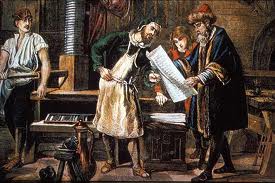 Antworte auf die folgenden Fragen!Wann hast du Zeit zum Lesen?.................................................................................................................Welche Bücher liest du gern und warum?...................................................................................................................................................................................................................................................................................................................................................Was ist dein Lieblingsbuch?.................................................................................................................Mach einen Bericht über dein Lieblingsbuch!Achte bitte auf  folgenden Kriterien!Thema, Handlung, Autor, Personen, Stil und deine Meinung, warum du es gern liest.